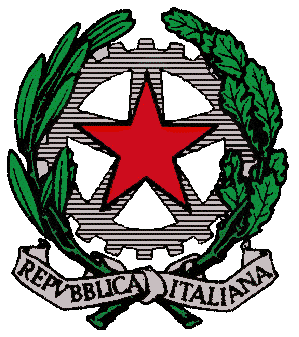 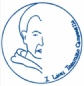 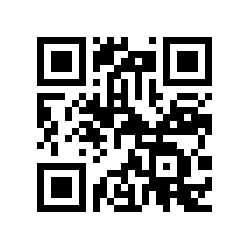 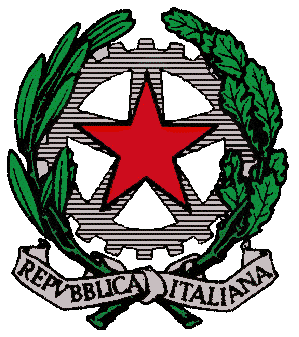 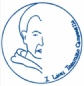 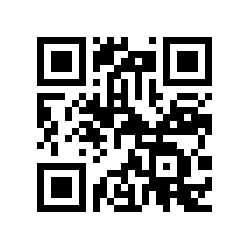 I.M.  LICEI “TOMMASO CAMPANELLA”SCUOLA CAPOFILA DI AMBITO 2 REGIONE CALABRIA PROVINCIA DI COSENZALICEI : SCIENTIFICO-CLASSICO-LINGUISTICO-SCIENZE UMANE–SCIENZE APPLICATE- ECONOMICO SOCIALE– MUSICALE- COREUTICOVia Annunziata, 4 – 87021 Belvedere Marittimo (CS) – C.F. 82001110780 – C.U. Fatturazione elettronica: UFYZMOTel/fax: 0985 82409 siti: www.liceibelvedere.edu.it – e-mail :cspm070003@istruzione.it  pec:cspm070003@pec.istruzione.it Al Personale Docente e non Docente Dell’ I.M. “T. CAMPANELLA” OGGETTO: Convocazione Assemblea Sindacale del personale Docente ed ATA giorno 17 aprile 2024 indetta da – FLC CGIL. Si comunica che la sigla sindacale specificata in oggetto, ha indetto una Assemblea Sindacale di tutto il personale Docente ed ATA in data 17 aprile 2024 nelle ultime due ore di lezione, presso i locali dell’Istituto Magistrale “T. CAMPANELLA” per discutere del seguente o.d.g.:Rinnovo CCNL Istruzione e Ricerca;2. Dimensionamento scolastico;3. Elezioni CSPI4. Varie ed eventuali Si allega comunicazione. Si invita a comunicare tempestivamente l’eventuale adesione alla suddetta assemblea onde valutare l’eventuale sospensione delle lezioni nelle classi interessate.Il Dirigente ScolasticoDott.ssa Annina Carnevale